.One		Stillness in the turmoil     ::    trust at midnightAwaken me to your presenceAlert me to your love,Affirm me in your peace.Open to me your wayReveal to me your joy,Enfold me in your warmth.For my heart is ready,Holy One, my heart is ready.…As I enter into prayer today, I am settled and still.I attend to my breathing and speak to God:Holy (in-breath) One (out-breath),   Holy … One …. Holy …One …I gently surrender any distracting thoughts.…. Silence ….From Psalm 107Some went down to the sea in ships,   doing business on the mighty waters;
24 they saw the deeds of the Lord, his wondrous works in the deep.
25 For he commanded and raised the stormy wind,    which lifted up the waves of the sea.
26 They mounted up to heaven, they went down to the depths;
    their courage melted away in their calamity;
27 they reeled and staggered like drunkards,   and were at their wits’ end.
28 Then they cried to the Lord in their trouble,
    and he brought them out from their distress;
29 he made the storm be still,
    and the waves of the sea were hushed.
30 Then they were glad because they had quiet,
    and he brought them to their desired haven.
31 Let them thank the Lord for his steadfast love,
    for his wonderful works to humankind.
32 Let them extol him in the congregation of the people,
    and praise him in the assembly of the elders.at midnight  ::  Mark 4.35-41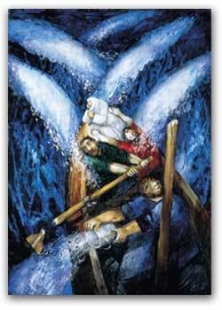 The sacred gaze:With the image before you, allow yourself to be drawn into the picture; open yourself to the characters, the event.Do not think … analyse … or read the Bible passage  -  just gaze.See the colours, lines, forms and possible texture. Watch the movement, the stillness, the opposites, the contrasts.Commit the image to memory, learn it ‘off by heart’ – as it were. Whenever your attention strays, quietly return to the image. Perhaps you are being invited to position yourself somewhere in the scene depicted. Stay with what most ‘affects’ you or invites you. Let it deeply enter your awareness.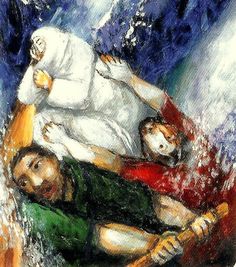 Let your ‘real self’ have a conversation with the ‘real God’.Gently withdraw from the image. Notice your breath flow through you – and relax. Consciously step out of this experience and choose a reflection that is helpful.Reflection:Where – perhaps – in this image has God visited me? How – perhaps – has the image helped me to hold before God some aspect of the self that is me? What has begun to be known?  What has become visible?  What do I need to revisit?What is stirring in me as I pray? Am I consoled, troubled, left cold? I imagine Jesus himself standing or sitting at my side, and share my feelings with him.…ResponseYou may wish to linger a while with parts of this meditation. Notice where the energy was strong – and return there.Write a letter to God . . . or to the newspaper . . .  or on Facebook . . . or sketch a cartoon, and share your insights with someone you trust.   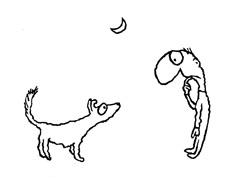 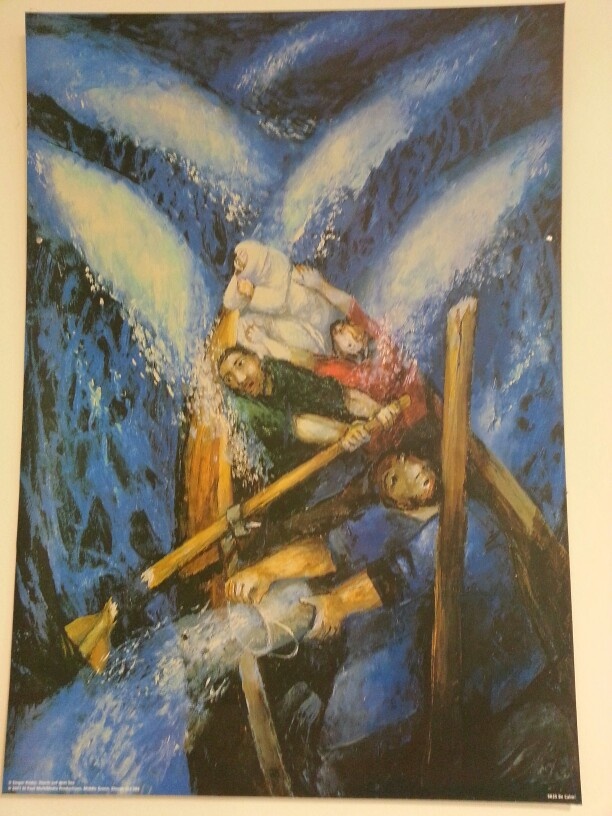 RestBe still in the presence of the One who loves you. Do not worry that you may appear to be doing ‘nothing’.  Trust that the Holy Spirit is at work in the depths of your spirit… deepening your faith while the storms rage. Let the image and its message move from your head to your heart to dwell there in peace-full silence.May the gentleness and strength of the Holy OneThe delight and vulnerability of thy Way of ChristAnd the graceful mystery of the life-giving SpiritBe with you now and always.		AMEN